Общество с ограниченной ответственностью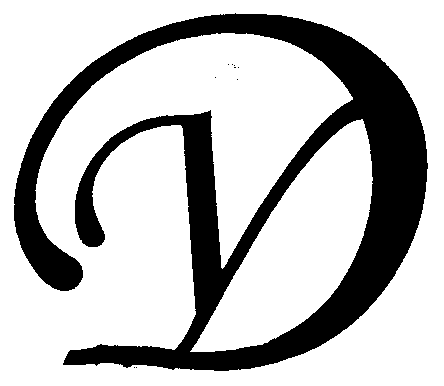 Управляющая организация «Умный дом»Россия, Тверская область, г.Удомля, ул.Попова, д.26, оф.22, тел./факс: (48255) 52571, 54074 моб.тел.: +79157199560,  SIP ID: 0024547683, e-mail: upravdom@udomlya.ru, интернет-сайт: www.udom-lya.ruСведения о расходах по отдельным статьям затрат за год: - управление многоквартирным домом, - вывоз ТБО, - ремонтная служба управляющей организации, - содержание, текущий ремонт и аварийное обслуживание сетей отопления, водопровода, канализации, ливнестоков,- содержание, текущий ремонт и аварийное обслуживание электрических сетей, - ремонт и обслуживание лифтового хозяйства,размещены на официальном сайте управляющей организации www.udom-lya.ru.Сведения о расходах, понесенных в связи с оказанием услуг по управлению многоквартирным домом по пр.Энергетиков-10аСведения о расходах, понесенных в связи с оказанием услуг по управлению многоквартирным домом по пр.Энергетиков-10аСведения о расходах, понесенных в связи с оказанием услуг по управлению многоквартирным домом по пр.Энергетиков-10аПериод: 2012 годПериод: 2012 годПериод: 2012 годНаименование работ (услуг)Расходы (руб.)Расходы (руб./кв.м.)Наименование работ (услуг)Расходы (руб.)Расходы (руб./кв.м.)Общая площадь помещений в доме (кв.м.)2 767,80Вывоз ТБО44 192,411,33  Содержание и текущий ремонт инженерных сетей193 688,125,83  Отопление, водопровод, канализация, ливнестоки (содержание, текущий ремонт и аварийное обслуживание)102 057,83Реконструкция и капитальный ремонт инженерных сетей и оборудования (реконструкция теплового узла системы отопления)55 768,40Электрические сети (содержание, текущий ремонт и аварийное обслуживание)35 861,89Содержание помещений общего пользования и уборка земельного участка121 281,293,65  Благоустройство территории, ремонт МАФ, окраска148,69Вывоз и утилизация КГО5 737,87Уборка мест общего пользования и придомовой территории115 394,73Текущий ремонт общей собственности104 503,893,15  Прочие ремонтные работы (ремонтная служба управляющей организации)15 883,58Ремонт межпанельных швов (252 пог.м.)88 200,00Ремонт подъездов, крылец (пена монтажная)420,31Управление многоквартирным домом76 059,142,29  НДС14 281,850,43  Итого554 006,7016,68  Информация о балансе денежных средств по статье
"Содержание и текущий ремонт"Информация о балансе денежных средств по статье
"Содержание и текущий ремонт"Информация о балансе денежных средств по статье
"Содержание и текущий ремонт"НачисленоИзрасходовано управляющей организациейВсего за отчетный год, в том числ:514 810,80  554 006,70  за содержание и текущий ремонт503 739,60  за управление домом11 071,20  Задолженность по оплате за жилое помещение на 31.01.2013г.16 901,51  